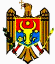 GUVERNUL REPUBLICII MOLDOVAH O T Ă R Â R Epentru aprobarea Regulamentului administrării Registrului de stat al evidenţei individuale în sistemul public de asigurări socialenr. 399  din  08.12.2021 (în vigoare 10.12.2021) Monitorul Oficial al R. Moldova nr. 302-306 art. 682 din 10.12.2021* * *În temeiul art.8 alin.(4) din Legea nr.489/1999 privind sistemul public de asigurări sociale (Monitorul Oficial al Republicii Moldova, 2000, nr.1-4, art.2), cu modificările ulterioare, GuvernulHOTĂRĂŞTE:1. Se aprobă Regulamentul administrării Registrului de stat al evidenţei individuale în sistemul public de asigurări sociale (se anexează).2. Se abrogă Hotărârea Guvernului nr.418/2000 cu privire la crearea Registrului de stat al evidenţei individuale în sistemul public de asigurări sociale (Monitorul Oficial al Republicii Moldova, 2000, nr.54-56, art.500), cu modificările ulterioare.3. Casa Naţională de Asigurări Sociale va asigura funcţionalitatea şi dezvoltarea Registrului de stat al evidenţei individuale în sistemul public de asigurări sociale în conformitate cu legislaţia şi acordurile internaţionale la care Republica Moldova este parte.4. Prezenta hotărâre intră în vigoare la data publicării în Monitorul Oficial al Republicii Moldova şi se aplică până la aprobarea de către Guvern a conceptului şi regulamentului privind organizarea şi funcţionarea Sistemului informaţional automatizat "Protecţia socială".Aprobatprin Hotărârea Guvernului nr.399/2021REGULAMENTULadministrării Registrului de stat al evidenţei individualeîn sistemul public de asigurări socialeI. DISPOZIŢII GENERALE1. Regulamentul administrării Registrului de stat al evidenţei individuale în sistemul public de asigurări sociale (în continuare – Regulament) determină destinaţia şi conţinutul Registrului de stat al evidenţei individuale în sistemul public de asigurări sociale, stabileşte responsabilităţile şi competenţele privind ţinerea acestuia, modul de prezentare şi utilizare a informaţiilor din baza sa de date.2. Registrul de stat al evidenţei individuale în sistemul public de asigurări sociale (în continuare – Registru) este un sistem unic automatizat de evidenţă nominală a persoanelor fizice şi juridice, plătitori de contribuţii la bugetul asigurărilor sociale de stat, inclusiv a persoanelor fizice ce se asigură în baza contractului individual încheiat cu Casa Naţională de Asigurări Sociale, precum şi a beneficiarilor de prestaţii sociale.3. În sensul prezentului Regulament se utilizează următoarele noţiuni:cont personal de asigurări sociale – cont atribuit fiecărui asigurat, prin care se ţine evidenţa obligaţiilor de asigurări sociale în sistemul public de asigurări sociale;administrarea registrului – totalitate a măsurilor îndreptate spre crearea, dezvoltarea, ţinerea şi asigurarea mentenanţei şi funcţionalităţii continue a Registrului.II. SUBIECŢII RAPORTURILOR JURIDICE ÎN DOMENIULGESTIONĂRII REGISTRULUI. ATRIBUŢIILE ACESTORA4. Subiecţii în domeniul gestionării Registrului sunt:1) proprietarul;2) posesorul;3) deţinătorul;4) destinatarii datelor;5) registratorul;6) furnizorul.5. Proprietarul Registrului este statul. Resursele financiare pentru dezvoltarea, mentenanţa şi exploatarea Registrului sunt asigurate din bugetul asigurărilor sociale de stat şi din alte surse prevăzute în legislaţie.6. Posesorul şi deţinătorul Registrului este Casa Naţională de Asigurări Sociale (în continuare – posesor).7. Posesorul este în drept:1) să propună soluţii pentru perfecţionarea şi eficientizarea procesului de funcţionare a Registrului;2) să iniţieze procedura de suspendare a drepturilor de acces la Registru pentru subiecţii care nu respectă prevederile prezentului Regulament, inclusiv măsurile tehnice şi organizatorice de protecţie şi securitate.8. Posesorul este obligat:1) să utilizeze informaţia disponibilă în Registru la stabilirea prestaţiilor de asigurări sociale;2) să asigure condiţiile juridice, organizatorice, tehnice şi financiare pentru crearea şi ţinerea Registrului;3) să asigure autenticitatea, plenitudinea şi integritatea datelor din Registru;4) să monitorizeze procesul de înregistrare şi prelucrare a datelor în Registru;5) să stabilească şi să asigure măsurile tehnice şi organizatorice de protecţie şi securitate a Registrului;6) să supravegheze respectarea cerinţelor de securitate a informaţiei de către utilizatorii Registrului şi să fixeze cazurile şi tentativele de încălcare a acestora;7) să monitorizeze şi să ajusteze cerinţele de securitate şi conformitate a Registrului la cadrul normativ din domeniul protecţiei datelor cu caracter personal;8) să asigure atribuirea rolurilor şi a drepturilor de acces la Registru şi datele acestuia;9) să asigure funcţionarea neîntreruptă a Registrului;10) să exercite alte atribuţii necesare asigurării bunei funcţionări a Registrului;11) să asigure destinatarilor acces la datele din Registru în conformitate cu legislaţia;12) să asigure protecţia datelor ce se află la dispoziţia sa de accesul, distrugerea sau modificarea nesancţionată.9. Destinatarii datelor sunt persoanele asigurate în sistemul public de asigurări sociale.10. Destinatarul este în drept:1) să solicite şi să primească acces gratuit la contul personal din Registru;2) să solicite extrasul autentificat al contului;3) să solicite posesorului explicaţii cu privire la datele care se conţin la contul personal din Registru.11. Destinatarul este obligat:1) să nu divulge persoanelor terţe datele cu caracter personal ce se conţin în contul personal din Registru;2) să efectueze acţiunile de asigurare a securităţii informaţiei, în cazul accesării electronice a datelor din contul personal din Registru.12. Registratori sunt subdiviziunile structurale ale Casei Naţionale de Asigurări Sociale (în continuare – registrator).13. Registratorul este în drept:1) să acceseze informaţiile care se conţin în Registru;2) să solicite de la furnizor respectarea termenelor de furnizare a informaţiei;3) să înainteze furnizorului propuneri privind îmbunătăţirea şi sporirea calităţii datelor furnizate.14. Registratorul este obligat:1) să asigure actualizarea, la necesitate, a datelor introduse în Registru;2) să asigure autenticitatea şi veridicitatea datelor introduse în Registru;3) să utilizeze informaţia obţinută din Registru în strictă conformitate cu legislaţia;4) să întreprindă măsuri pentru evitarea accesului neautorizat al persoanelor terţe.15. Furnizorii datelor Registrului sunt plătitorii de contribuţii la bugetul asigurărilor sociale de stat, în conformitate cu Legea nr.489/1999 privind sistemul public de asigurări sociale, care oferă informaţia prin intermediul platformei de interoperabilitate (MConnect) şi prin intermediul subdiviziunilor teritoriale ale Casei Naţionale de Asigurări Sociale, ca urmare a recepţionării electronice a informaţiei declarate de către plătitorii de contribuţii la Serviciul Fiscal de Stat.16. Furnizorul este în drept:1) să solicite şi să primească de la posesor susţinere metodologică şi practică ce ţine de furnizarea datelor Registrului;2) să înainteze posesorului propuneri privind modificarea actelor normative care reglementează completarea Registrului.17. Furnizorul este obligat:1) să asigure corectitudinea, autenticitatea şi veridicitatea datelor furnizate;2) să asigure actualizarea, la necesitate, a datelor introduse în Registru;3) să prezinte informaţia despre contribuţiile de asigurări sociale plătite nominal pentru fiecare persoană în scopul completării conturilor persoanelor asigurate începând cu 1 ianuarie 1999.18. Casa Naţională de Asigurări Sociale este administratorul tehnic al Registrului, care asigură mentenanţa, dezvoltarea, administrarea tehnică şi implementarea cerinţelor de securitate conform cadrului normativ din domeniu, în limitele mijloacelor financiare aprobate în bugetul asigurărilor sociale de stat pentru acest scop. După aprobarea conceptului şi regulamentului sistemului informaţional automatizat "Protecţia socială", administratorul tehnic al Registrului este Instituţia Publică "Serviciul Tehnologia Informaţiei şi Securitate Cibernetică".III. CONŢINUTUL ŞI DESTINAŢIA REGISTRULUI19. Registrul constituie unica sursă de informaţii privind contribuţiile de asigurări sociale calculate, plătite şi declarate de către plătitorii de contribuţii la bugetul asigurărilor sociale de stat.20. Înregistrarea, modificarea şi radierea datelor din Registru se efectuează în baza documentelor justificative pe suport de hârtie sau în format electronic, cu păstrarea istoricului acestora.21. Registrul conţine următoarele date privind persoanele asigurate înregistrate în sistemul public de asigurări sociale:1) codul personal de asigurări sociale (în continuare – cod CPAS);2) datele personale de identificare a persoanei asigurate:a) numele;b) prenumele;c) patronimicul;d) sexul;e) data naşterii;3) locul naşterii:a) ţara;b) raionul;c) municipiul (oraşul, satul);4) cetăţenia;5) datele despre locul de trai:a) ţara;b) raionul;c) municipiul (oraşul, satul);d) sectorul, strada, numărul casei, blocul, apartamentul;6) datele despre deces;7) datele despre documentele de identitate aflate în posesia persoanei asigurate:a) numărul de identificare de stat al persoanei (IDNP);b) denumirea (codul) documentului;c) seria;d) numărul;e) data eliberării;f) termenul de valabilitate;g) emitentul;8) angajatorul (persoană fizică sau juridică):a) codul unic de identificare al întreprinderii/organizaţiei (CUIO);b) codul fiscal;c) denumirea;d) adresa juridică a angajatorului;9) datele despre contribuţiile de asigurări sociale, începând cu 1 ianuarie 1999:a) baza de calcul la care se calculează contribuţiile de asigurări sociale de stat obligatorii;b) contribuţiile de asigurări sociale calculate;c) contribuţiile de asigurări sociale plătite la bugetul asigurărilor sociale de stat;9) categoria persoanei asigurate;10) datele despre unele perioade necontributive asimilate stagiului de cotizare, în modul stabilit de legislaţie;11) informaţia privind activitatea de muncă realizată în perioada de până la 1 ianuarie 1999 din carnetele de muncă scanate;12) datele despre tipul şi cuantumul pensiilor, indemnizaţiilor şi altor tipuri de prestaţii sociale.22. Informaţia care se conţine în Registru este distribuită pe conturile personale de asigurări sociale gestionate în baza codului CPAS, care este criteriul de bază de identificare a persoanelor asigurate în sistemul public de asigurări sociale şi reprezintă un cod numeric din 11 cifre.23. La contul personal de asigurări sociale are loc acumularea informaţiei despre contribuţiile de asigurări sociale calculate, plătite şi declarate pentru fiecare asigurat, în baza căreia se stabilesc prestaţiile de asigurări sociale prevăzute de legislaţie.24. Prestaţiile de asigurări sociale stabilite în baza informaţiei din contul personal sunt reglementate prin următoarele acte normative:1) Legea nr.156/1998 privind sistemul public de pensii;2) Legea nr.489/1999 privind sistemul public de asigurări sociale;3) Legea asigurării pentru accidente de muncă şi boli profesionale nr.756/1999;4) Legea nr.289/2004 privind indemnizaţiile pentru incapacitate temporară de muncă şi alte prestaţii de asigurări sociale;5) Legea nr.105/2018 cu privire la promovarea ocupării forţei de muncă şi asigurarea de şomaj.IV. MODUL DE ŢINERE A REGISTRULUI25. Registrul se ţine în formă electronică, în limba de stat şi reprezintă un ansamblu de obiecte informaţionale şi indicaţionale ce îl caracterizează, sistematizate în contul personal de asigurări sociale, cu utilizarea Sistemului informaţional automatizat "Protecţia socială".26. Resursele software şi hardware ale Registrului sunt găzduite de către Casa Naţională de Asigurări Sociale în cadrul Sistemului informaţional automatizat "Protecţia socială". După aprobarea conceptului şi regulamentului sistemului informaţional automatizat "Protecţia socială", Registrul va fi găzduit pe platforma tehnologică guvernamentală comună (MCloud).27. Posesorul ţine, păstrează şi utilizează datele din Registru în modul stabilit de către Guvern.28. Evidenţa persoanelor asigurate în Registru se ţine în baza codului CPAS, care rămâne neschimbat pe parcursul întregii vieţi a persoanelor.29. Principalele proceduri de administrare a Registrului includ:1) introducerea iniţială a datelor;2) actualizarea datelor în modul stabilit în Legea nr.489/1999 privind sistemul public de asigurări sociale;3) păstrarea şi arhivarea datelor;4) utilizarea datelor la stabilirea prestaţiilor de asigurări sociale în modul stabilit de legislaţie;5) eliberarea informaţiei persoanelor asigurate în modul stabilit de Casa Naţională de Asigurări Sociale şi în strictă corespundere cu legislaţia.30. Actualizarea datelor Registrului constă în:1) recepţionarea electronică a informaţiei declarate de către plătitorii de contribuţii prin intermediul platformei de interoperabilitate (MConnect) de la Serviciul Fiscal de Stat începând cu 1 ianuarie 2018;2) introducerea informaţiei despre contribuţiile de asigurări sociale, prezentate la Casa Naţională de Asigurări Sociale de către plătitorii de contribuţii pentru perioada 1999–2017;3) introducerea informaţiei cu privire la perioadele de activitate realizate până la 1 ianuarie 1999, în baza informaţiei din carnetele de muncă scanate în conformitate cu Hotărârea Guvernului nr.426/2018 cu privire la unele aspecte ce ţin de evidenţa stagiului de muncă şi la abrogarea Hotărârii de Guvern nr.1449/2007;4) actualizarea (modificarea/corectarea) datelor personale de identificare ale persoanelor în baza informaţiei din Registrul de stat al populaţiei sau a datelor prezentate de persoana asigurată.31. Toate înscrierile, modificările şi actualizările se păstrează în ordine cronologică. Datele introduse în Registru nu se elimină.32. Informaţia despre persoanele decedate se păstrează în Registru, în scopul stabilirii ulterioare a prestaţiilor de asigurări sociale urmaşilor acestora, conform prevederilor cadrului normativ.33. Informaţia înscrisă în Registru se păstrează permanent, cu arhivarea periodică a datelor în format electronic.34. În caz de pierdere, nimicire sau deteriorare a datelor Registrului, acestea urmează a fi restabilite, despre care fapt se face menţiunea respectivă.V. REGIMUL JURIDIC DE UTILIZAREA DATELOR DIN REGISTRU35. Accesul la Registru este realizat prin intermediul interfeţelor automatizate de comunicare, prin autentificarea cu certificatele cheilor publice.36. Accesul la informaţia (datele) cu caracter personal şi utilizarea datelor cu caracter personal se realizează în conformitate cu prevederile legislaţiei privind protecţia datelor cu caracter personal.37. Se interzice utilizarea datelor din Registru în scopuri contrare legii.38. Destinatarii datelor din Registru nu sunt în drept să modifice datele obţinute, iar la utilizarea acestora sunt obligaţi să indice sursa.39. Datele recepţionate din Registru nu pot fi transmise persoanelor terţe dacă legislaţia sau tratatele internaţionale la care Republica Moldova este parte nu prevăd altfel.VI. FURNIZAREA INFORMAŢIEI DIN REGISTRU40. Punerea la dispoziţie a datelor înscrise în Registru se realizează de către proprietarul şi/sau posesorul acestuia.41. Informaţia din Registru se furnizează gratis persoanelor asigurate, la adresarea personală la orice subdiviziune structurală a Casei Naţionale de Asigurări Sociale, pe suport de hârtie sau electronic, utilizând Sistemul informaţional automatizat "ACCES CPAS".42. Acordarea accesului la datele din Registru se efectuează prin intermediul platformei de interoperabilitate (MConnect), în conformitate cu legislaţia.43. Registrul asigură interacţiunea şi schimbul de date cu alte sisteme informaţionale prin intermediul platformei de interoperabilitate (MConnect), cu respectarea cerinţelor legislaţiei.44. Informaţia poate fi furnizată autorităţilor administraţiei publice şi persoanelor juridice conform legislaţiei.VII. ASIGURAREA PROTECŢIEI ŞI SECURITĂŢIIINFORMAŢIEI DIN REGISTRU45. Asigurarea securităţii, confidenţialităţii şi integrităţii datelor prelucrate în cadrul Registrului se efectuează de către subiecţii Registrului, cu respectarea strictă a cerinţelor faţă de asigurarea securităţii informaţiei şi a prevederilor legislaţiei din domeniul protecţiei datelor cu caracter personal.46. Obiecte ale asigurării protecţiei şi securităţii informaţiei din Registru se consideră tot complexul de mijloace software şi hardware care asigură realizarea proceselor informaţionale:1) baza de date, sistemele informaţionale, sistemele operaţionale, sistemele de gestiune a bazelor de date şi alte aplicaţii care asigură funcţionarea Registrului;2) sistemele de comunicaţii electronice, reţelele, serverele, calculatoarele şi alte mijloace tehnice de prelucrare a informaţiei.47. Protecţia informaţiei din Registru, la nivel de posesor al Registrului, se efectuează prin următoarele metode:1) asigurarea măsurilor de protecţie a datelor prin folosirea metodelor criptografice de transmitere a informaţiei prin reţelele de transport al datelor guvernamentale;2) prevenirea acţiunilor speciale tehnice şi de program care duc la distrugerea, denaturarea datelor sau cauzează defecţiuni în funcţionarea complexului tehnic şi de program;3) efectuarea periodică planificată a copiilor de rezervă ale datelor şi fişierelor mijloacelor de program;4) efectuarea tuturor măsurilor aferente asigurării restabilirii şi continuităţii funcţionării Registrului în cazul incidentelor.48. Schimbul de date se efectuează cu utilizarea mijloacelor software şi hardware, doar prin canale securizate, asigurând integritatea şi securitatea datelor.49. Utilizatorii Registrului sunt autorizaţi să acceseze doar funcţionalităţile şi datele pentru care au permisiunile necesare, conform rolurilor fiecăruia.50. Prelucrarea datelor cu caracter personal se efectuează în conformitate cu cadrul normativ privind protecţia datelor cu caracter personal.În cadrul Registrului vor fi prelucrate datele cu caracter personal strict necesare, neexcesive scopului prestabilit de acesta, asigurând-se un nivel de securitate şi confidenţialitate adecvat în ceea ce priveşte riscurile prezentate de prelucrare şi caracterul datelor.VIII. CONTROLUL ŞI RESPONSABILITATEA51. Registrul este supus unui control intern şi extern. Controlul intern este efectuat anual de către posesor, iar controlul extern – de către autorităţile administraţiei publice autorizate conform planurilor de activitate.52. Persoanele care au acces autorizat la Registru, la informaţia din Registru, aferent executării atribuţiilor de serviciu, sunt obligate să asigure confidenţialitatea datelor cu caracter personal conform prevederilor Legii nr.133/2011 privind protecţia datelor cu caracter personal.Persoanele vinovate de încălcarea confidenţialităţii datelor cu caracter personal poartă răspundere disciplinară, civilă, administrativă sau penală.53. Subiecţii raporturilor juridice în domeniul gestionării Registrului, stabiliţi în capitolul II, care utilizează informaţiile din Registru sunt responsabili, în condiţiile legii, pentru nedivulgarea acesteia.PRIM-MINISTRUNatalia GAVRILIŢANr.399. Chişinău, 8 decembrie 2021.Nr.399. Chişinău, 8 decembrie 2021.